ЛЕНИНГРАДСКАЯ ОБЛАСТЬОБЛАСТНОЙ ЗАКОНОБ УПОЛНОМОЧЕННОМ ПО ЗАЩИТЕ ПРАВ ПРЕДПРИНИМАТЕЛЕЙВ ЛЕНИНГРАДСКОЙ ОБЛАСТИ(Принят Законодательным собранием Ленинградской области18 декабря 2013 года)Настоящий областной закон определяет порядок назначения на должность и освобождения от должности, правовое положение, основные задачи и компетенцию Уполномоченного по защите прав предпринимателей в Ленинградской области.Глава 1. ОБЩИЕ ПОЛОЖЕНИЯСтатья 1. Правовое положение Уполномоченного по защите прав предпринимателей в Ленинградской области1. Должность Уполномоченного по защите прав предпринимателей в Ленинградской области (далее - Уполномоченный) учреждается в целях обеспечения гарантий государственной защиты прав и законных интересов субъектов предпринимательской деятельности, зарегистрированных и(или) осуществляющих свою деятельность в Ленинградской области, органами государственной власти Ленинградской области, территориальными органами федеральных органов исполнительной власти в Ленинградской области (далее при совместном упоминании - органы государственной власти), органами местного самоуправления муниципальных образований Ленинградской области (далее - органы местного самоуправления), иными органами и организациями, наделенными федеральными законами отдельными государственными или иными публичными полномочиями (далее - иные органы, организации), и должностными лицами.(часть 1 в ред. Закона Ленинградской области от 09.10.2018 N 96-оз)2. Должность Уполномоченного является государственной должностью Ленинградской области.3. В своей деятельности Уполномоченный руководствуется Конституцией Российской Федерации, федеральными конституционными законами, федеральными законами и иными нормативными правовыми актами Российской Федерации, Уставом Ленинградской области, настоящим областным законом, другими областными законами и иными нормативными правовыми актами Ленинградской области.4. Уполномоченный осуществляет свою деятельность в границах территории Ленинградской области.5. Уполномоченный подотчетен Губернатору Ленинградской области.Статья 2. Основные задачи УполномоченногоОсновными задачами Уполномоченного являются:защита прав и законных интересов субъектов предпринимательской деятельности в соответствии с законодательством Российской Федерации и законодательством Ленинградской области;осуществление контроля за соблюдением прав и законных интересов субъектов предпринимательской деятельности органами государственной власти, органами местного самоуправления, иными органами, организациями и должностными лицами;(в ред. Закона Ленинградской области от 09.10.2018 N 96-оз)содействие развитию в Ленинградской области общественных институтов, ориентированных на защиту прав и законных интересов субъектов предпринимательской деятельности;взаимодействие с предпринимательским сообществом;участие в формировании и реализации государственной политики Ленинградской области в сфере развития предпринимательской деятельности, защиты прав и законных интересов субъектов предпринимательской деятельности.Статья 3. Ограничения и запреты, связанные с исполнением Уполномоченным своих обязанностей1. Уполномоченный не вправе замещать государственные должности Российской Федерации, иные государственные должности Ленинградской области, государственные должности других субъектов Российской Федерации, должности государственной гражданской службы и должности муниципальной службы.2. Уполномоченный обязан соблюдать иные ограничения и запреты, исполнять обязанности, установленные законодательством в отношении лиц, замещающих государственные должности субъектов Российской Федерации.3. В своей деятельности Уполномоченный не может руководствоваться решениями какой-либо политической партии или иного общественного объединения, членом которого он состоит.Глава 2. НАЗНАЧЕНИЕ НА ДОЛЖНОСТЬ УПОЛНОМОЧЕННОГОИ ПРЕКРАЩЕНИЕ ЕГО ПОЛНОМОЧИЙСтатья 4. Назначение на должность Уполномоченного1. Кандидатом для назначения на должность Уполномоченного может быть гражданин Российской Федерации, достигший на дату выдвижения возраста 30 лет, имеющий высшее образование, несудимый.2. Правом выдвигать кандидатуры на должность Уполномоченного обладают действующие на территории Ленинградской области структурные подразделения общероссийских общественных объединений, в уставные цели которых входит содействие созданию условий для развития малого и среднего предпринимательства, а также совещательный орган по вопросам развития малого и среднего предпринимательства Ленинградской области.3. Сведения о кандидатурах, выдвинутых в соответствии с частью 2 настоящей статьи, направляются в отраслевой орган исполнительной власти Ленинградской области, осуществляющий регулирование вопросов реализации государственных задач в сфере поддержки и развития малого и среднего предпринимательства и в области торговой деятельности на территории Ленинградской области, для последующего представления Губернатору Ленинградской области.4. Губернатор Ленинградской области с учетом мнения предпринимательского сообщества, выраженного путем выдвижения кандидатур в соответствии с частью 2 настоящей статьи, согласовывает с Уполномоченным при Президенте Российской Федерации по защите прав предпринимателей кандидатуру на должность Уполномоченного и вносит ее в Законодательное собрание Ленинградской области.5. Законодательное собрание Ленинградской области назначает кандидата на должность Уполномоченного сроком на пять лет. Порядок рассмотрения кандидатур, назначения на должность Уполномоченного и прекращения полномочий Уполномоченного Законодательное собрание Ленинградской области определяет самостоятельно с учетом положений настоящей статьи и статьи 5 настоящего областного закона.6. Одно и то же лицо не может быть назначено на должность Уполномоченного более чем на два срока подряд.Статья 5. Прекращение полномочий Уполномоченного1. Уполномоченный продолжает исполнять свои должностные обязанности до вступления в должность нового Уполномоченного, за исключением случая досрочного прекращения полномочий.2. Полномочия Уполномоченного прекращаются досрочно Законодательным собранием Ленинградской области по представлению Губернатора Ленинградской области, согласованному с Уполномоченным при Президенте Российской Федерации по защите прав предпринимателей, либо по представлению Уполномоченного при Президенте Российской Федерации по защите прав предпринимателей в случае:1) отставки Уполномоченного по собственному желанию;2) смерти Уполномоченного;3) неспособности по состоянию здоровья или по иным причинам в течение длительного времени (не менее четырех месяцев подряд) исполнять обязанности Уполномоченного;4) признания Уполномоченного судом безвестно отсутствующим или объявления его умершим;5) признания Уполномоченного судом недееспособным или ограниченно дееспособным;6) вступления в отношении Уполномоченного в законную силу обвинительного приговора суда или постановления суда о применении к нему принудительных мер медицинского характера;7) утраты Уполномоченным гражданства Российской Федерации, приобретения им гражданства иностранного государства или вида на жительство или иного документа, подтверждающего право на постоянное проживание гражданина Российской Федерации на территории иностранного государства, выезда его за территорию Российской Федерации на постоянное место жительства;8) несоблюдения Уполномоченным ограничений и запретов, установленных законодательством в отношении лиц, замещающих государственные должности субъектов Российской Федерации;9) сокрытия Уполномоченным информации о непогашенной или неснятой судимости;10) упразднения должности Уполномоченного.11) в связи с утратой доверия в соответствии со статьей 13.1 Федерального закона от 25 декабря 2008 года N 273-ФЗ "О противодействии коррупции".(п. 11 введен Законом Ленинградской области от 19.12.2014 N 91-оз)3. В случае досрочного прекращения полномочий Уполномоченного новый Уполномоченный должен быть назначен Законодательным собранием Ленинградской области в течение 60 дней со дня досрочного прекращения полномочий предыдущего Уполномоченного в порядке, установленном настоящим областным законом.(часть 3 введена Законом Ленинградской области от 19.12.2014 N 91-оз)Глава 3. ДЕЯТЕЛЬНОСТЬ УПОЛНОМОЧЕННОГОСтатья 6. Компетенция Уполномоченного1. В целях выполнения возложенных на него задач Уполномоченный:1) осуществляет прием субъектов предпринимательской деятельности;2) рассматривает жалобы субъектов предпринимательской деятельности, зарегистрированных в органе, осуществляющем государственную регистрацию на территории Ленинградской области, и жалобы субъектов предпринимательской деятельности, права и законные интересы которых были нарушены на территории Ленинградской области (далее также заявители), на решения или действия (бездействие) органов государственной власти Ленинградской области, территориальных органов федеральных органов исполнительной власти в Ленинградской области, органов местного самоуправления, иных органов, организаций, наделенных федеральными законами отдельными государственными или иными публичными полномочиями, должностных лиц, нарушающие права и законные интересы субъектов предпринимательской деятельности;3) осуществляет сбор, изучение и анализ информации по вопросам обеспечения и защиты прав и законных интересов субъектов предпринимательской деятельности на основании материалов, представляемых органами государственной власти, государственными органами и органами местного самоуправления, обращений граждан и организаций, обобщает и анализирует обращения субъектов предпринимательской деятельности для выявления повторяющихся обращений;4) разъясняет субъектам предпринимательской деятельности вопросы, касающиеся их прав и законных интересов, в том числе формы и способы их защиты, предусмотренные законодательством;5) информирует общественность Ленинградской области о состоянии соблюдения и защиты прав и законных интересов субъектов предпринимательской деятельности, о своей деятельности;6) осуществляет поддержку гражданских инициатив в сфере защиты прав и законных интересов субъектов предпринимательской деятельности;7) готовит ежеквартальную информацию и ежегодный доклад Губернатору Ленинградской области о своей деятельности, доклады по вопросам соблюдения прав и законных интересов субъектов предпринимательской деятельности.2. При осуществлении своей деятельности Уполномоченный вправе:1) запрашивать и получать от органов государственной власти, органов местного самоуправления и должностных лиц необходимые сведения, документы и материалы;(в ред. Закона Ленинградской области от 09.10.2018 N 96-оз)2) обращаться в суд с заявлением о признании недействительными ненормативных правовых актов, признании незаконными решений и действий (бездействия) органов государственной власти Ленинградской области, органов местного самоуправления, иных органов, организаций, наделенных федеральным законом отдельными государственными или иными публичными полномочиями, должностных лиц в случае, если оспариваемые ненормативный правовой акт, решение и действия (бездействие) не соответствуют закону или иному нормативному правовому акту и нарушают права и законные интересы субъектов предпринимательской деятельности в сфере предпринимательской деятельности, незаконно возлагают на них какие-либо обязанности, создают иные препятствия для осуществления предпринимательской деятельности;3) направлять в органы государственной власти Ленинградской области, органы местного самоуправления мотивированные предложения о принятии нормативных правовых актов (о внесении изменений в нормативные правовые акты или признании их утратившими силу), относящихся к сфере его деятельности;4) направлять Губернатору Ленинградской области мотивированные предложения об отмене или о приостановлении действия актов органов исполнительной власти Ленинградской области в случае противоречия этих актов Конституции Российской Федерации, федеральным законам, Уставу Ленинградской области, областным законам или нарушения прав и законных интересов субъектов предпринимательской деятельности;5) участвовать в обсуждении концепций и разработке проектов законов и иных нормативных правовых актов Ленинградской области, касающихся предпринимательской деятельности, готовить заключения по результатам рассмотрения указанных проектов;6) выступать с докладами по предмету своей деятельности на заседаниях органов государственной власти Ленинградской области;7) участвовать в заседаниях органов государственной власти Ленинградской области и выступать с докладами по вопросам защиты прав и законных интересов субъектов предпринимательской деятельности;8) информировать правоохранительные органы о фактах нарушения прав и законных интересов субъектов предпринимательской деятельности;9) осуществлять иные действия в рамках своей компетенции в соответствии с федеральными и областными законами.3. Руководители и иные должностные лица органов государственной власти, органов местного самоуправления обязаны обеспечить прием Уполномоченного, направить ответ в письменной форме на обращение Уполномоченного, а также предоставить ему запрашиваемые сведения, документы и материалы в срок, не превышающий 15 дней со дня получения соответствующего обращения. Ответ на обращение Уполномоченного направляется за подписью должностного лица, которому оно непосредственно было адресовано.(в ред. Закона Ленинградской области от 09.10.2018 N 96-оз)Статья 7. Порядок подачи жалоб Уполномоченному1. Подача жалоб Уполномоченному осуществляется в порядке, определенном законодательством об обращениях граждан.2. Жалоба направляется Уполномоченному в письменном виде или по электронной почте на официальный сайт Уполномоченного в информационно-телекоммуникационной сети "Интернет".3. Жалоба должна содержать фамилию, имя, отчество и адрес заявителя или полное наименование и местонахождение юридического лица, наименование органа или должностного лица, действия (бездействие) или решения которого обжалуются, изложение существа решений или действий (бездействия), нарушивших или нарушающих, по мнению заявителя, права и законные интересы субъекта предпринимательской деятельности.4. В случае, если в жалобе обжалуются действия (бездействие) или решения государственного органа или органа местного самоуправления, их должностных лиц, к жалобе могут быть приложены копии жалоб (заявлений) субъекта предпринимательской деятельности к должностным лицам органов государственной власти или органов местного самоуправления и(или) решений указанных должностных лиц, принятых по жалобе заявителя, копии иных документов, подтверждающих доводы заявителя.5. Направление жалобы по одному и тому же вопросу уполномоченным по защите прав предпринимателей, осуществляющим свою деятельность в разных субъектах Российской Федерации, не допускается. В случае, если после принятия жалобы к рассмотрению Уполномоченным будет установлено, что аналогичная жалоба уже рассматривается уполномоченным в другом субъекте Российской Федерации, жалоба оставляется без дальнейшего рассмотрения и возвращается обратившемуся с ней субъекту предпринимательской деятельности.Статья 8. Рассмотрение Уполномоченным жалоб субъектов предпринимательской деятельности1. При рассмотрении жалобы Уполномоченный руководствуется требованиями законодательства об обращениях граждан с учетом особенностей, предусмотренных настоящим областным законом.2. Получив жалобу, Уполномоченный обязан:1) принять жалобу к рассмотрению;2) уведомить заявителя о направлении его жалобы на рассмотрение в государственный орган, орган местного самоуправления или должностному лицу, к компетенции которых относится разрешение жалобы по существу;3) направить заявителю письменный ответ по существу поставленных в жалобе вопросов о защите нарушенных прав и законных интересов субъектов предпринимательской деятельности;4) отказать в принятии жалобы к рассмотрению с указанием причин отказа в случаях, предусмотренных федеральным законодательством.3. Уполномоченный не может передавать жалобу или поручать ее проверку органам государственной власти, органам местного самоуправления, должностным лицам, решения или действия (бездействие) которых обжалуются.4. Поступившая Уполномоченному жалоба рассматривается в течение 30 дней со дня ее регистрации.5. Об отказе в принятии жалобы Уполномоченный принимает решение в течение 10 календарных дней со дня ее регистрации, о чем уведомляет заявителя в течение трех дней.6. В случаях выявления нарушений прав и законных интересов субъекта предпринимательской деятельности Уполномоченный направляет в орган государственной власти, орган местного самоуправления, иной орган, организацию, должностному лицу, в действиях (бездействии) или решениях которых он усматривает нарушение прав и законных интересов заявителя, свое заключение.Заключение должно содержать аргументированное мнение Уполномоченного о наличии в действиях (бездействии) или решениях органа государственной власти, органа местного самоуправления, иного органа, организации, должностного лица фактов нарушения прав и законных интересов субъекта предпринимательской деятельности, а также рекомендации о принятии возможных и необходимых мер по их восстановлению.Орган государственной власти, орган местного самоуправления, иной орган, организация или должностное лицо обязаны рассмотреть заключение в течение 30 дней со дня его получения и в письменной форме сообщить Уполномоченному о принятых мерах.(часть 6 в ред. Закона Ленинградской области от 09.10.2018 N 96-оз)Статья 9. Взаимодействие Уполномоченного с органами государственной власти, органами местного самоуправления, иными органами, организациями и должностными лицами(в ред. Закона Ленинградской области от 09.10.2018 N 96-оз)1. Уполномоченный в рамках своей компетенции осуществляет взаимодействие с органами государственной власти, органами местного самоуправления, полномочным представителем Президента Российской Федерации в Северо-Западном федеральном округе, Уполномоченным при Президенте Российской Федерации по защите прав предпринимателей, иными органами, организациями и должностными лицами.2. Вмешательство в деятельность Уполномоченного с целью повлиять на его решение, неисполнение должностными лицами обязанностей, установленных настоящим областным законом, а равно воспрепятствование деятельности Уполномоченного в иной форме влечет ответственность, установленную законодательством.Статья 10. Информирование о деятельности Уполномоченного(в ред. Закона Ленинградской области от 16.10.2017 N 64-оз)1. Уполномоченный ежегодно не позднее первого квартала года, следующего за отчетным, направляет Губернатору Ленинградской области, Уполномоченному при Президенте Российской Федерации по защите прав предпринимателей, в Законодательное собрание Ленинградской области доклад о состоянии соблюдения прав и законных интересов субъектов предпринимательской деятельности на территории Ленинградской области, содержащий в том числе информацию о результатах своей деятельности за истекший календарный год с оценкой условий осуществления предпринимательской деятельности в Ленинградской области и предложения о совершенствовании правового положения субъектов предпринимательской деятельности.2. Уполномоченный может по своей инициативе направлять Губернатору Ленинградской области, Уполномоченному при Президенте Российской Федерации по защите прав предпринимателей, в Законодательное собрание Ленинградской области, прокурору Ленинградской области доклады по отдельным вопросам защиты прав и законных интересов субъектов предпринимательской деятельности, в том числе в случае грубого и(или) массового нарушения прав и законных интересов субъектов предпринимательской деятельности.3. Информация о деятельности Уполномоченного, включая порядок подачи и рассмотрения жалоб, принятия решений по ним, а также ежегодный доклад Уполномоченного размещаются на официальном сайте Уполномоченного в информационно-телекоммуникационной сети "Интернет".Статья 11. Общественные представители Уполномоченного1. Уполномоченный вправе назначать общественных представителей, действующих на общественных началах на основании положения об общественных представителях, утверждаемого Уполномоченным.2. Общественные представители Уполномоченного осуществляют представительские и экспертные функции.3. Уполномоченный вправе создавать экспертные, консультативные и общественные советы, рабочие группы и иные совещательные органы, действующие на общественных началах, и привлекать для участия в их деятельности представителей органов государственной власти, органов местного самоуправления, предпринимательского сообщества, общественных организаций.Глава 4. ОРГАНИЗАЦИЯ ДЕЯТЕЛЬНОСТИ УПОЛНОМОЧЕННОГОСтатья 12. Аппарат Уполномоченного1. Для обеспечения деятельности Уполномоченного создается аппарат Уполномоченного.2. Уполномоченный и его аппарат являются государственным органом Ленинградской области с наименованием "Уполномоченный по защите прав предпринимателей в Ленинградской области".Государственный орган Ленинградской области "Уполномоченный по защите прав предпринимателей в Ленинградской области" обладает правами юридического лица, имеет печать и бланки со своим наименованием и с изображением герба Ленинградской области.(часть 2 в ред. Закона Ленинградской области от 16.10.2017 N 64-оз)3. Уполномоченный:1) руководит деятельностью аппарата и утверждает положение о нем;2) самостоятельно разрабатывает и исполняет смету расходов в пределах средств, установленных областным законом об областном бюджете Ленинградской области;3) утверждает структуру аппарата, его численность и штатное расписание;4) решает иные вопросы деятельности аппарата.4. По вопросам, связанным с руководством аппарата, Уполномоченный издает приказы и распоряжения.5. Лица, замещающие в аппарате должности, учрежденные для обеспечения исполнения полномочий Уполномоченного, являются государственными гражданскими служащими Ленинградской области.6. В целях технического обеспечения деятельности Уполномоченного в штатное расписание аппарата могут включаться должности, не отнесенные к должностям государственной гражданской службы Ленинградской области.Статья 13. Финансовое обеспечение деятельности Уполномоченного1. Финансовое обеспечение деятельности Уполномоченного и его аппарата осуществляется за счет средств областного бюджета Ленинградской области.2. Денежное содержание Уполномоченного, денежное содержание государственных гражданских служащих в аппарате Уполномоченного устанавливаются в соответствии с областным законом от 25 февраля 2005 года N 12-оз "О Перечне государственных должностей Ленинградской области, денежном содержании лиц, замещающих государственные должности Ленинградской области, Реестре должностей государственной гражданской службы Ленинградской области и денежном содержании государственных гражданских служащих Ленинградской области".3. Средства на финансирование деятельности Уполномоченного и его аппарата предусматриваются в областном законе об областном бюджете Ленинградской области отдельной строкой.Глава 5. ЗАКЛЮЧИТЕЛЬНЫЕ ПОЛОЖЕНИЯСтатья 14. Вступление в силу настоящего областного законаНастоящий областной закон вступает в силу с 1 января 2014 года.ГубернаторЛенинградской областиА.ДрозденкоСанкт-Петербург27 декабря 2013 годаN 104-оз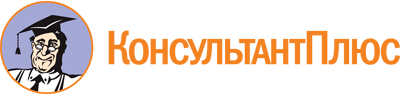 Областной закон Ленинградской области от 27.12.2013 N 104-оз
(ред. от 09.10.2018)
"Об Уполномоченном по защите прав предпринимателей в Ленинградской области"
(принят ЗС ЛО 18.12.2013)Документ предоставлен КонсультантПлюс

www.consultant.ru

Дата сохранения: 30.06.2020
 27 декабря 2013 годаN 104-озСписок изменяющих документов(в ред. Законов Ленинградской области от 19.12.2014 N 91-оз,от 04.04.2017 N 19-оз, от 16.10.2017 N 64-оз, от 09.10.2018 N 96-оз)